Allegato 6Provincia di Benevento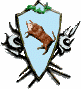                                     SETTORE TECNICOSettore 5 Edilizia pubblica e scolastica - ManutenzioniPROCEDURA APERTA APPALTO INTEGRATO PER AFFIDAMENTO DELLA PROGETTAZIONE ESECUTIVA ED ESECUZIONE DEI LAVORI DI “ADEGUAMENTO SISMICO ED EFFICIENTAMENTO ENERGETICO DELL’ISTITUTO ALBERGHIERO ALDO MORO DI MONTESARCHIO” SULLA BASE DEL PROGETTO DEFINITIVO (finanziati con D.M. Istruzione n°192 del 23/01/2021, e confluiti tra i c.d. “progetti in essere” del PNRR: Missione 4 – Componente 1 - Investimento 3.3 - Piano di messa in sicurezza e riqualificazione dell’edilizia scolastica) CUP I75B18000420002CIG  A00495659D  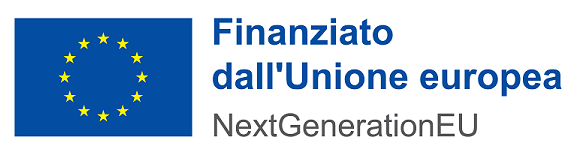 DICHIARAZIONE SOSTITUTIVA DELL’ATTO DI NOTORIETA’(D.P.R. 28/12/2000 N. 445 E S.M.I.)Il sottoscritto ………………………………………………………………………………….….………..…….………nato a ………………………......... il ........……... nella qualità di ..…………..............…............................ C.F……………………………… in qualità di legale rappresentante della Società: ……………………………………………….………………..…..............................................codice fiscale ....................………..…….............., partita I.V.A. .….........................….......………...................., tel …………………………………………………………………….. mail:………………………………………………………….………………………… PEC:………………………………………………….consapevole delle sanzioni penali richiamate dall’art.76 del d.P.R. 28.12.2000 n.445, in caso di dichiarazioni mendaci e di formazione o uso di atti falsiDICHIARAche provvederà all’eventuale richiesta di altri ed eventuali ulteriori pareri/autorizzazioni la cui acquisizione, in aggiunta ai pareri/autorizzazioni di cui è già munito il progetto definitivo posto a base di gara, si rendesse necessaria ai fini della realizzazione dell’intervento nonché eventuale richiesta di SCIA/CILA con ogni onere a proprio carico.Data........................Firmato digitalmenteIl Legale rappresentante………………………………………………….